Elma Chamber of Commerce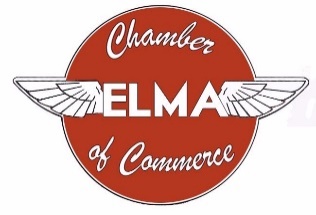 2019 Citizen Recognition Awards BanquetElma Eagles Hall – Friday May 3rdThe Elma Chamber of Commerce is accepting nominations for its Citizen and Business Recognition awards.  Awards will be presented to extraordinary individuals for the outstanding work they have done in the Elma community.   Citizen of the Year awards recognize outstanding, service-minded individuals that have exceptionally impacted the Elma community.The individual should demonstrate definable, exceptional deeds that showcase a dedication to making Elma a better place to live, work and play. The individual may have a history of impacting the community, in addition to notable impact throughout the course of this year. The individual should be, or have been, extremely active and hands-on in the community and should be easily considered a role model.The selection for Citizen of the Year recipients is not limited to a member of a specific organization such as the Elma Chamber of Commerce or an Elma business or civic association.Individuals Eligible for Nomination Criteria: An area resident who has demonstrated excellence in Elma’s community service and who has substantially enhanced the well-being of its citizens.The services listed have not been performed as part of the normal course of professional or business duties but, the contribution has been given freely without thought of receiving any personal or financial gain.The achievement may include community service, business and industry, labor, sports, arts and culture, education, heritage conservation, environment, etc.Elected federal, provincial or municipal representatives are not eligible for nomination while holding office.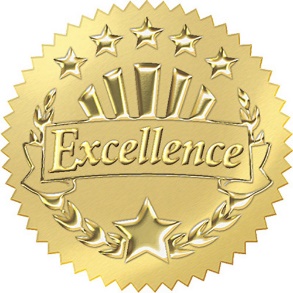 Elma Chamber of Commerce2019 Citizen Recognition AwardsNOMINATIONS PLEASE CHECK ONE FOR NOMINEE:______Elma Citizen of the Year	______ Elma Long Term Distinguished Citizen	______Elma Young Citizen of the Year (under 30 years old as of 1/1/2019)______ Elma Long Term Business of the YearPlease fill in as much information possible:Nominee Name: ________________________________________________________________Address: _______________________________________________________________________Home or Business Address: _____________________________________________________________________________________________________________________________________Phone: ________________________________ Email: __________________________________Years of residence in Elma community area: __________________________________________Civic & Community involvement:Please list any civic, religious, political, educational, government, social, athletic and other activities the nominee is involved in, including offices held and dates with each organization. List significant contributions or achievements.Business/Professional Affiliations & Involvement:Please list any business or professional affiliations the nominee is involved in, including office held, activities, and dates with each organization.  List significant contributions or achievements as related.Awards & Achievements:Please list any significant awards or achievements.Please state in the space below why you feel the nominee should be chosen for this Award:Nominator Information:Name: _______________________________________________________________________Email: _______________________________________________________________________Phone: _______________________________________________________________________Nominations are due by:  April 20, 2019Please return by mail: P.O. Box 798 Elma, WA  98541or drop by the Elma Chamber of Commerce 222 W. Main St.      Phone *360-542-3055